MODELLO ALL. CSERVIZIO DI MANUTENZIONE DEL VERDE DELLE AREE PORTUALI DI CAGLIARI – Importo a base d’asta: € 326.000,00 + IVA - CIG  8503729B28		 OFFERTA ECONOMICAIl/la sottoscritto/a: _________________________________________ CF _______________________nato/a (luogo e data di nascita): ________________________________________________________residente in ______________________________________________________ Prov. _____________  via/p.zza  __________________________________________________________________________in qualità di: ___________________________________________  della Ditta ___________________ __________________________________________________________________________________con sede in  ______________________________________________________ Prov. _____________ Via/p.zza  __________________________________________________________________________C.F.: _____________________________________ partita IVA  ________________________________fax ________________________ tel _____________________________________________________ e-mail _____________________________________________________________________________PEC  _______________________________________________________________________________DICHIARAdi offrire il seguente ribasso percentuale sull’importo posto a base d’asta pari ad  € 326.000,00 (euro trecentoventiseimila/00) per il servizio di manutenzione triennale.Il suddetto importo potrà essere incrementato, in caso di eventuale proroga per la durata di mesi 6, per un importo di  € 42.000,00 (euro quarantaduemila/00). Pertanto il valore massimo dell’appalto potrà essere pari ad € 368.000, 00 (euro trecentosessantottomila/00):_________________ % ( ______________________________________________________)                  (cifre)                                                                               (lettere)Data___________________________	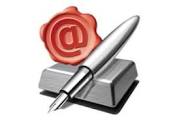 N.B: Nel caso di concorrenti riuniti l’offerta dovrà essere sottoscritta da tutti i concorrenti